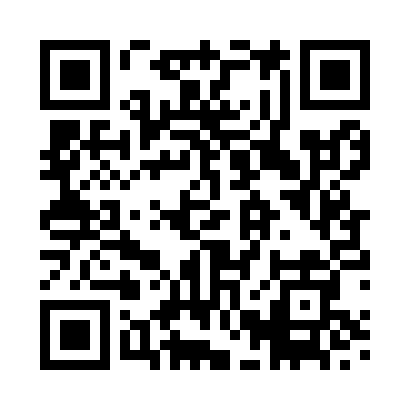 Prayer times for Ardchonnell, South Lanarkshire, UKWed 1 May 2024 - Fri 31 May 2024High Latitude Method: Angle Based RulePrayer Calculation Method: Islamic Society of North AmericaAsar Calculation Method: HanafiPrayer times provided by https://www.salahtimes.comDateDayFajrSunriseDhuhrAsrMaghribIsha1Wed3:275:351:186:319:0211:102Thu3:265:331:186:329:0411:113Fri3:245:301:186:339:0611:124Sat3:235:281:186:359:0811:135Sun3:225:261:186:369:1011:146Mon3:215:241:186:379:1211:157Tue3:205:221:186:389:1411:168Wed3:195:201:176:399:1611:179Thu3:185:181:176:409:1811:1810Fri3:175:161:176:429:2011:1911Sat3:165:141:176:439:2211:2012Sun3:155:121:176:449:2411:2113Mon3:145:101:176:459:2611:2214Tue3:135:081:176:469:2811:2315Wed3:125:061:176:479:3011:2416Thu3:115:041:176:489:3211:2517Fri3:105:021:176:499:3411:2618Sat3:095:001:176:509:3511:2719Sun3:084:591:186:519:3711:2820Mon3:084:571:186:529:3911:2821Tue3:074:551:186:539:4111:2922Wed3:064:541:186:549:4211:3023Thu3:054:521:186:559:4411:3124Fri3:054:511:186:569:4611:3225Sat3:044:491:186:579:4711:3326Sun3:034:481:186:589:4911:3427Mon3:034:471:186:599:5111:3528Tue3:024:451:187:009:5211:3529Wed3:014:441:187:009:5411:3630Thu3:014:431:197:019:5511:3731Fri3:004:421:197:029:5611:38